Народные игрыСборникАвтор – составитель О.Н. Пичкалёва,педагог дополнительного образованияМБУ ДО ДШИ ЗАТО ЗвёздныйРусский народ издревле славился не только уникальной и крайне интересной культурой, но и увлекательными играми, как для детей, так и для взрослых. Однако, время, войны и влияние европейских соседей постепенно затмили старинные русские игры. Сейчас они начинают возрождаться и не перестают восхищать своей живостью, оригинальными идеями и заданиями, наполненными шумным весельем. Узнав нехитрые правила русских народных игр, можно не только понять, как жили и отдыхали наши предки, но и погрузиться в интригующий и захватывающий мир детства. Народные игры можно разделить на группы:игры, приуроченные календарным праздникам;хороводные;вечёрочные;подвижные;ролевыеИгры, которые представлены здесь, записаны мною от Одинцовой Марии Алексеевны 1939 г.р. жительницы д. Одинцово Карагайского района Пермский край.«По лугу лугу»(зап. д. Одинцово Карагайский р-н от Одинцовой М.А. 1939 г.р.) Игралась на СвяткиПо лугу лугу вода со льдомСтруйка за струйкой сама лебедь плывёт – 2рБелая лебёдка всё Настасьюшка (имя девушки)Бел лебедь, да всё Иванушка (имя парня)Беленький, да всё Захарович (отчество парня)Где его не вижу, там я жить не могу,Где его увижу, сердце радуется – 2рКровь в лице, да разыграется – 2рКосточки, суставчики рассыпаться хотят – 2рРассыпаться хотят, целоваться велят.Играющие двигаются в хороводе, чьи имена называют – девушки и парня, те выходят в круг, и, взявшись за руки двигаются противоходом хороводу. В конце целуются.«Скоморох идёт пот улице»(зап. д. Одинцово Карагайский р-н от Одинцовой М.А. 1939 г.р.)Игралась на СвяткиНарод встаёт в хоровод.  Выбирают Скомороха. Хоровод движется посолонь. Скоморох весело приплясывает в кругу, а круг поет:Скоморох идёт по улице, даСкоморох идёт по широкой.Он стучится, колотится,Ночевать у девки просится.Вы пустите скомороха ночевать, даВы пустите молодого постоять.Всё на тёплую фатерушку, да На мягкую постелюшку.Скоморохи люди добрые, даСкоморохи очестливые, даНе пьют они не пива, не вина,От царя в кабак не ходят никогда.В кабачок идут – шатаются, Из кабачка идут – валяются,Красной девкой похваляются.Подходит к понравившейся девке, спрашивает: «Пустишь скомороха ночевать, молодого постоять?» Если девка отказывается, ей поют:Вот чия это сущкина дочь,Вот чия это разсущкина дочь.Не пустила скоморошка ночевать, да Не пустила молодого постоять.Всё на тёплую фатерушку, да На мягкую постелюшку.Подходит к другой девке, снова спрашивает: «Пустишь скомороха ночевать, молодого постоять?» Если она пускает, то поют: Вот чия это умная дочь,Вот чия это разумная дочь.Вот пустила скоморошка ночевать,Вот пустила молодого постоять.Всё на тёплую фатерушку, даНа мягкую постелюшку.Скоморошки люди добрые,Скоморошки  очестливые.И не пьют они не пива, не вина,От царя в кабак не ходят никогда.В кабачок идут - шатаются, Из кабачка идут  - валяются.«Хожу я рыщу»(зап. д. Одинцово Карагайский р-н от Одинцовой М.А. 1939 г.р.)Игралась на СвяткиХожу я рышу круг городищша.Ишу я ишу своих коней добрых,Сено возить, да дрова волочить. Играющие ведут девку (кобылку) спрашивают у одного из парней: «Молодец, молодец, не надо ли кобылку соловенькую, да безголовенькую. Сено возить, да дрова волочить. Сено до колена, солому до ощётки, овса до обродки». Если тот говорит не надо, поют снова Хожу я рышу круг городищша.Ишу я ишу своих коней добрых,Сено возить, да дрова волочить.Подходят к следующему парню, опять спрашивают: «Молодец, молодец, не надо ли кобылку соловенькую, да безголовенькую. Сено возить, да дрова волочить. Сено до колена, солому до ощётки, овса до обродки».  Если тот принял кобылку, спрашивают: «Сколько овса дашь, а то дрова возить не спроворит. Сколько килограмм – 3,4,10?»Сколько скажет, столько раз целует. Затем паре велят прыгать через невысокую скамейку, а в это время водящий стоит рядом и пинает скамейку, чтобы она упала, если паре не удаётся перепрыгнуть через стоящую скамейку, то вновь велят кобылку овсом кормить (целовать).Так игра продолжается пока всех парней не переберут или не надоест.«Ино я ли по за городу хожу»(зап. д. Одинцово Карагайский р-н от Одинцовой М.А. 1939 г.р.)Игралась на СвяткиИграющие стоят в хороводе, выбирается водящий, исполняющий роль старика. Играющие поют. Сначала «старик» ходит за кругом, по тексту входит в круг.Ино я ли по за городу хожу, даИно я ли стару бабу ишу.Ино где моя стара баба живёт, даНаварила бы каши для меня,Для моёго старожаловня.Зайду я вгород, зайду я в новыйСтарухи дома нет.Спрашивает у любого: «Где моя старуха?». Ему отвечают, например: «Был Ваня, уволок в баню». Старику ответ не нравится, он лупит того, у кого спрашивал.Игроки поют вновь текст игры.Старик подходит к другому игроку и спрашивает: «Где моя старуха?» Ответ: «Был Мишка, утащил на вышку» или «Был мельник,  уволок в ельник» или «Был Егор, посадил её на забор» или «Ушла в магазин за чекушечкой» (за такой ответ старик остаётся доволен)В общем,  отвечают кто, что придумает. Далее вновь поют текст игры, только окончание:Старуха дома есть.Старик к ней подходит с ремнём и спрашивает: «Где моя старуха была?».  Тут игроки вновь выкрикивают свои варианты ответов «Был Генка уволок в сенки» - старик лупит старуху ремнём и приговаривает - «А ты бы не ходила», а тот который сказал, лупнёт старика и говорит - «А ты бы не пускал».Когда звучит «Ходила в магазин за чекушечкой» старик целует старуху и благодарит ответчика.                                          «Боера»(зап. д. Одинцово Карагайский р-н от Одинцовой М.А. 1939 г.р.)Всем игрокам необходимо разделиться на две команды. Команды встают друг напротив друга в линию на некотором расстоянии и берутся за руки. Одна линия приближается к первой, все игроки хором поют:Боера, да мы до вас дошлиОтходят назад со словамиМолодые, мы до вас дошли.и останавливается. Другая линия начинает движение. Приближается к первой со словами: Боера, да вы зачем пришлиОтходятМолодые, вы зачем пришлиДалее по аналогии.Боера, да мы за сватовствомМолодые, мы за сватовством.Боера, да у нас нет невестМолодые, у нас нет невест.Боера, да полны лавки ломятся,Молодые полны лавки ломятся.Боера, да недорослыеМолодые, перерослыеБоера, да самы временныеМолодые самы временные.Боера, да покажите жениховМолодые, покажите женихов(показывают)Боера, да это что не женихиМолодые это что не женихи.Боера, да они дома-то не спятМолодые они дома-то не спят.Боера, да по овинам спятМолоды, они по баням спят.Боера, да он овин сушилМолодые в баню париться ходил.Боера, да выбирайте невестМолодые, выбирайте невест.Боера, да на которой сторонеМолодые, на которой стороне.Боера, на коей хочетсяМолоды, на коей нравится.При этих словах выбранный игрок разбегается и пытается порвать сцепленные руки соперников, найдя в нем «слабое звено».Если ему это не удается, он остается в этой команде и занимает место между теми игроками, которых пытался расцепить. Игра начинается сначала.Если у него получилось порвать цепочку, он забирает в свою команду одного из двух игроков, расцепивших руки и игра начинается сначала.Игру команды начинают по очереди.                               Песенный фольклорСборник песенАвтор – составитель О.Н. Пичкалёва,педагог дополнительного образования МБУ ДО ДШИ ЗАТО ЗвёздныйРусские народные песни - важная составляющая фольклора. Это музыкально-поэтическое отражение быта, традиций и истории русского народа. Авторы этих песен забыты, но сами песни передаются из поколения в поколение, хотя у некоторых из них всё же прослеживается литературное происхождение.   Песня отражала мировоззрение и историю народа (былины) и сопровождала быт и основные события в жизни семьи: посевные работы и уборку урожая, смену времён года, а также свадьбы, похороны, рождение детей.Песни были разными по форме и содержанию, иными слова – по жанру. Основные известные жанры русских народных песен:Обрядово-календарные – жнивные, масленичные, колядки, веснянки. Они сопровождали смену времён года и связанную с этим работу в поле (раньше большая часть населения жила в сельской местности и работала на земле). Также в обрядово-календарным песням относятся и народные загадки (их тоже пели, причём чаще всего во время святочных гаданий).Семейно - обрядовые - свадебные, колыбельные песни, а также причитания и плачи, которые исполнялись на свадьбах и похоронах.Лирические. Основные темы этих песен – несчастная любовь, тяжёлая жизнь крестьянина, а иногда – разлука с родной страной; в эту же группу входят разбойничьи и трудовые песни (бурлацкие, солдатские и ямщицкие). Былины. Это эпические песни о героях-богатырях.Плясовые, хороводные, хороводно-игровые, исторические.Частушки. Это шуточные песни-четверостишия. Они высмеивали как пороки отдельных людей (друзей и знакомых исполнителя, а также представителей власти), общественной жизни.                Песни, которые представлены здесь записаны были мною от ближайших родственников и жительницы пос. Звёздный Пермский край.«Катенька-Катюша – купеческа дочь» - лирическая                     зап. от Одинцовой М.А. Карагайский р-он, д. ОдинцовоКатенька-Катюша-купеческа дочьГде же ты гуляла всю сёднешну ночь -2р.Пришла на рассвете, ложилася спать -2р.Катенька-Катюша, пора уж вставать -2р.Вышли пароходы по морю гулять – 2р.Один парус белый, другой голубой – 2р.Один матрос старый, другой молодой – 2р.Катенька-Катюша, поедем со мной – 2р.По морю кататься в лодке голубой.«Ехали казаки» - баллада                      зап. от  Дарманьян  Риммы Михайловны   г. ВерещагиноЕхали казаки со службы домойНа плечах погоны, на грудях кресты – 2рЕдут по дорожке – родитель стоит. – 2рЗдарова папаша, здарова, сын родной. – 2рРасскажи папаша про семью свою. – 2рСемья, слава Богу, прибавилася. – 2р Жинка молодая сыночка родила. – 2рСын отцу ни слова, садился на коня. – 2рЗаблистала сабля в могучей руке. – 2рСлетела головка с неверной жены – 2рЧто же я наделал, жену я погубил – 2рМалого дитёнка навек осиротил.«Катюша»зап. от Росляковой Л.Д. д. Шокорда  Кировский р-н Кировская обл.Росцветали яблони и груши,Поплыли туманы над рекойВыходила на берег Катюша,А за нею немец молодой.Подарю тебе я, Катя бусы,Подарю я перстень золотой,На тебе я Катя поженюся,Увезу в Германию домой.Тут Катюша гордо отвечала:Не тебе я немец суждена.У меня есть парень чернобровый,О котором знает вся страна.И фашисту стало всё понятно,Что Катюшу любит партизан.Закурил с досады папиросуИ навёл на Катю автомат.Ну, стреляй, фашистская собакаИ тебе ведь тоже умирать.Ты при мне убил родного брата,На костре сожёг родную мать.Расцветали яблони и груши,Поплыли туманы над рекой.Не выходит на берег Катюша,Потому, что Кати нет живой.                             «Во лузях» (плясовой хоровод  на троицу)зап. от Одинцовой М.А. Карагайский р-он, д. ОдинцовоВо лузях,- 2р Во лузях, лузях во взеленых лузях -2рВыросла -2рВыростала трава шёлковая -2рШёлкова -2рШелковая перешёлкова -2рУж я ту -2рУж я ту траву выкошу косой -2рВыкошу -2рЯ с повыкошу, с повысушу её -2рВысушу -2рЯ с повысушу, с повымечу зарод -2рВымечу -2рЯ с повымечу, с повывожу домой -2рВывожу -2рЯ с повывожу, с повыкормлю коня -2рВыкормлю -2рЯ повыкормлю, с повыснаряжу -2рСнарежу -2рСнарежу коня во злату узду -2рСедёлышко -2рУж седёлышко серебряныё -2рПоведу-2рПоведу коня на ключ, на реку -2рСо ключа -2рСо ключа к родному батюшке -2рУж ты ба -2рУж ты батюшка, родимый сударь мой -2рНе отдай -2рНе отдай меня за старого замуж -2р да,Уж как стар -2рУж как старый муж не ровня мне -2рПервая строфа идётся спокойным шагом, вторая приплясывается.                                         «Рождество было, крещенье»                     зап. от Одинцовой М.А. Карагайский р-он, д. Одинцово (игровой хоровод)Рождество было крещенье, даАй, люли-люли, было крещенье.Пошли девушки, да на весельеАй, люли-люли, да на веселье.Одна девушка, да всех смелее,Ай люли-люли, да всех смелее.Она с молодца, да шапку брала,Ай люли-люли, да шапку брала.Распуховую, да в грязь кидалаАй люли-люли, да в грязь кидала.Добрый молодец, да заплакалАй люли-люли, да заплакал.Добрый молодец, да захиньгалАй люли-люли, да захиньгал.Девка молодца, да пожалела,Ай люли-люли, да пожалела.Она шапочку, да в руки бралаАй люли-люли, да в руки бралаНа головушку, да надевала.Ай люли-люли, да надевала.За ушки брала, да целовала.Ай люли-люли, да целовала.Разыгрывали хоровод по тексту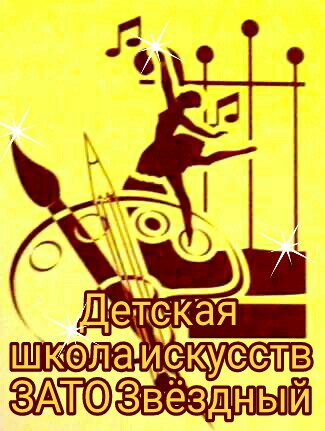                            Звёздный  2018                                      МБУ ДО ДШИ   ЗАТО Звёздный        Методическое пособие «Песенный фольклор»                  Составитель Пичкалёва О.Н.       – педагог дополнительного образования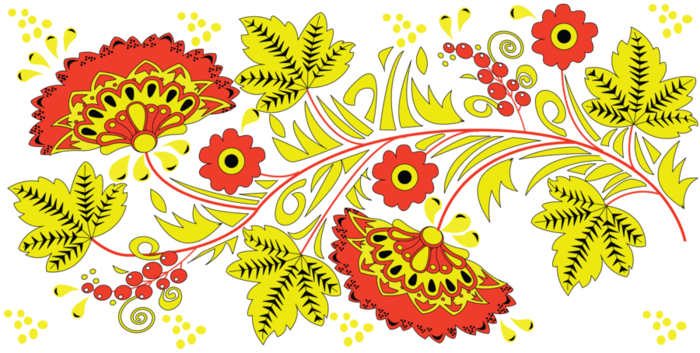                                             Звёздный 2018                       МБУ ДО ДШИ   ЗАТО Звёздный             Методическое пособие «Народные игры»                         Составитель Пичкалёва О.Н.                 – педагог дополнительного образования